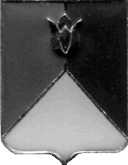 РОССИЙСКАЯ  ФЕДЕРАЦИЯАДМИНИСТРАЦИЯ КУНАШАКСКОГО  МУНИЦИПАЛЬНОГО РАЙОНА ЧЕЛЯБИНСКОЙ ОБЛАСТИПОСТАНОВЛЕНИЕот 14.09.2018 г.  №1526Об утверждении Положения о порядке, размере и условиях оказания единовременной материальной помощи молодым специалистам муниципальных образовательных учреждений Кунашакского муниципального района В целях социальной поддержки молодых педагогов, укрепления престижа профессии учителя, привлечения учителей - молодых специалистов в образовательные учреждения Кунашакского муниципального района и в целях решения вопроса укомплектования кадрами муниципальных образовательных учрежденийПОСТАНОВЛЯЮ	1. Утвердить Положение о порядке, размере и условиях оказания единовременной материальной помощи молодым специалистам муниципальных образовательных учреждений Кунашакского муниципального района» (приложение).	2. Организацию исполнения настоящего постановления возложить на руководителя Управления образования администрации Кунашакского муниципального района Макмулову А.Р.3. Начальнику отдела информационных технологий Ватутину В.Р. опубликовать настоящее постановление на официальном сайте Кунашакского муниципального района в сети Интернет. 4. Контроль над исполнением настоящего постановления возложить на заместителя Главы Кунашакского муниципального района по социальным вопросам Нажметдинову А.Т.5. Настоящее положение вступает в силу со дня подписания и распространяется на правоотношения возникшие с 1 сентября 2017г.Глава района		                                                                                                        С.Н. АминовПриложение к постановлению администрации Кунашакского муниципального района от «14»  09 2018г.  №1526Положение о порядке, размере и условиях оказания единовременной
материальной помощи молодым специалистам муниципальныхобразовательных учреждений Кунашакского муниципального районаНастоящее положение разработано в целях социальной поддержки молодых педагогов, укрепления престижа профессии учителя, привлечения учителей - молодых специалистов в образовательные учреждения Кунашакского муниципального района и в целях решения вопроса укомплектования кадрами муниципальных образовательных учреждений.Настоящее Положение «О порядке, размере и условиях оказанияединовременной	материальной помощи	молодым	специалистам муници-пальных образовательных учреждений Кунашакского муниципального района» (далее - Положение) регулирует отношения, связанные с предоставлением дополнительных мер социальной поддержки молодым специалистам - работникам муниципальных образовательных учреждений Кунашакского муниципального района, подведомственных Управлению образования администрации Кунашакского муниципального района (далее - молодые специалисты).	3. Настоящее Положение разработано в соответствии с действующим законодательством, регулирующим трудовые, бюджетные правоотношения, и определяет механизм выплаты единовременной материальной помощи молодым специалистам (далее - единовременная материальная помощь).	4. В настоящем положении используется понятие молодого специалиста: выпускник учебного заведения с государственной аккредитацией высшего или среднего специального профессионального образования очной формы обучения, в возрасте до 30 лет, принятый на работу не позднее 1 октября года окончания обучения в образовательной организации и представивших документы об образовании и (или) о квалификации, один раз при приеме на работу. Статус молодого специалиста присваивается 1 раз на 3 года с момента заключения трудового договора. 	Предусматриваются случаи продления данного статуса: нахождение молодого специалиста в отпуске по беременности и родам, в отпуске по уходу за ребенком, призыв на военную службу, очное обучение в аспирантуре на срок не более трёх лет.	5. Выплата единовременной материальной помощи осуществляется за счет фонда оплаты труда муниципального образовательного учреждения в пределах выделенных лимитов бюджетных обязательств на указанные цели. 	6. Единовременная материальная помощь выплачивается молодым специалистам – педагогическим работникам, в возрасте до 30 лет, имеющим высшее или среднее специальное профессиональное образование, окончившим очное отделение, принятых на работу не позднее 1 октября года окончания обучения в образовательной организации и представивших документы об образовании и (или) о квалификации, один раз при приеме на работу.	7. Необходимым условием для выделения финансирования и выплаты единовременной материальной помощи является:- прием молодого специалиста в муниципальное образовательное учреждение Кунашакского муниципального района не позднее 1 октября года окончания обучения на основное место работы или на время исполнения обязанностей отсутствующего работника, за которым сохраняется  место работы, независимо от условия выполнения им нормы часов педагогической работы за ставку, установленной Правительством Российской Федерации;- заключение с молодым специалистом, принятого на постоянное место работы, трудового договора, предусматривающего обязательный срок отработки по специальности в данном муниципальном учреждении или другом муниципальном учреждении образования, расположенном на территории муниципального района, не менее 3 лет (в срок отработки не входит период нахождения женщины в отпуске по уходу за ребенком до достижения им возраста трех лет, период призыва на военную службу в Вооруженные Силы Российской Федерации);- заключение с молодым специалистом, принятого на время исполнения обязанностей отсутствующего работника, за которым в соответствии с трудовым законодательством сохраняется место работы, трудового договора, предусматривающего отработку по специальности в данном муниципальном учреждении или другом муниципальном учреждении образования, расположенном на территории муниципального района на период отсутствия основного работника.	8. Размер единовременной материальной помощи каждому молодому специалисту (независимо от условия выполнения им нормы часов педагогической работы за ставку, установленной Правительством Российской Федерации) с учетом подоходного налога составляет 22 391 (двадцать две тысячи триста девяносто один) рублей.	9. При начислении единовременной материальной помощи молодым специалистам производятся отчисления во внебюджетные фонды на размер материальной помощи, указанной в п.8 настоящего Положения.	10. В случае увольнения молодого специалиста по собственному желанию до истечения первого года работы со дня трудоустройства единовременная материальная помощь подлежит возврату в полном объеме, что оговаривается в трудовом договоре в качестве дополнительного условия.Единовременная материальная помощь не подлежит возврату в случае увольнения молодого специалиста до истечения первого года работы с момента, трудоустройства по следующим основаниям:- если основанием прекращения трудового договора является истечение срока трудового договора, заключенного на время исполнения обязанностей отсутствующего работника, за которым в соответствии с трудовым законодательством и иными нормативными правовыми актами, содержащими нормы трудового права, коллективным договором, соглашениями, локальными нормативными актами, трудовым договором сохраняется место работы;- при расторжении трудового договора по инициативе работника в связи с переводом мужа (жены) на работу в другую местность;- при переводе молодого специалиста на работу из одного муниципального образовательного учреждения Кунашакского района, подведомственному Управлению образованию, в другое.	11. Руководители муниципальных образовательных учреждений, подведомственных Управлению образования осуществляют:1)	предоставление в Управление образования информации о численности молодых специалистов, принятых в муниципальные образовательные учреждения до 1 октября текущего года;2)	 информирование молодых специалистов о праве получения материальной помощи;3)	 предоставление заявления установленного образца молодого специалиста с указанием документов государственного образца об уровне образования и (или) квалификации (серия, номер, дата выдачи документа об образовании и дата окончания образовательного учреждения), копии приказа о приеме на работу молодого специалиста в муниципальное образовательное учреждение;4)	предоставление по требованию Управлению образования отчета о целевом и своевременном расходовании полученных бюджетных средств.